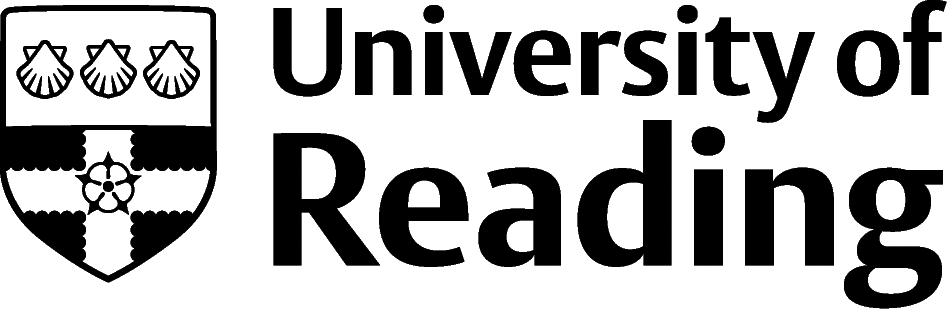 Annex 8: Working with PartnersPartnership operational details template for proposals involving collaboration with academic or industrial partners This template should be completed in tandem with the Business Case. Please provide sufficient detail in respect to each of the following areas or questions (or if it is not applicable to your project, reply N/A). If there are different options for the delivery of this project/collaboration, please ensure that all options are set out in the following form. If necessary, attach separate documents giving analysis comparing the options, including the financial and non-financial benefits, risks and required resources/investment for these variables. Once completed, this form must be signed by you, your Head of School/Function and your Finance Business Partner. You should attach relevant comments (eg financial modelling) to this form. Your detailsYour detailsNameJob titleSchool/DepartmentEmailTelephoneCollaboration/Project Partner DetailsCollaboration/Project Partner DetailsNameAddressWebsiteKey contactJob titleEmailTelephoneBrief description of the proposalBrief description of the proposalPlease give a brief outline of the proposal
Please give a brief outline of the proposal
Project purpose and riskProject purpose and riskWhat is the purpose of the collaboration?What research or analysis have you carried out to lead you to consider that this collaboration is suitable for the University to progress?What is the University’s existing relationship with the proposed partner?What is your existing relationship with the proposed partner?How will the collaboration work?What are the benefits to the University?What are the risks to the University?How will the success of this proposal be measured? What does success look like?How does this project align with the University’s strategic plans?Financial informationFinancial informationWhat are the costs of setting up and running this collaboration and who will bear them?How will the collaboration be financed (eg existing resources, external grants) by the University?Will the University be asked to absorb additional internal costs?
What are these?If external funding is required, has this already been secured?If not, what steps are required to fund it?How will income and expenditure be distributed?If your proposal involves an overseas partner, have you sought initial advice on the tax implications?Please attach any advice to this plan. Operational planOperational planHow long will the collaboration last?
Will there be an opportunity to extend it?When will it be reviewed?Where will the collaboration be carried out?If on University premises, what will the requirements be?Are any licenses, approvals or consents required in the UK or overseas to carry out the collaboration?If so, which party will obtain them?Will students become UoR students at any point?If so, when?Operationally, what is required to make the collaboration work?(If possible please attach an outline project plan setting out the timetable, key milestones and who is responsible for and accountable for each step). Broadly, what is the role of each party?What will the University’s obligations be?Please provide a list of key responsibilities. What will the partner’s obligations be?Please provide a list of key responsibilities. What people (existing employees of either party, new employees or other suppliers) will be needed to resource the collaboration?What resources will be needed for this project, including IT, Library and teaching resources?Please list here all that you think is needed. Will the University need to obtain goods or services from a third party in order to deliver the collaboration? If so, please detail these.Does the answer above include:Long-term commitments (eg software licenses), orPurchases >£25,000?If so, identify purchasing required and attach advice from the University’s Procurement Department to this form. If the programme is being run at the Partner’s premises, have you seen the partners’ Health and Safety Policy and has this been checked by the University’s H&S Team? Who will own any IP related to the collaboration?How will the collaboration be marketed?Will the logos of one or both parties be used?How can the arrangement be terminated?What obligations may have to continue after termination and in what circumstances (eg teaching out). Who will issue any required CAS documents for students transferring to the UoR UK campus as part of this partnership arrangement?  
And, what is the estimated cost of these CAS documents?ProposerProposerSignatureDateFinance Business PartnerFinance Business PartnerComments(Please attach any relevant financial information to this form, including template spreadsheet)SignatureDateHead of School/functionHead of School/functionCommentsSignatureDate